Контактный телефон_________________________________E-mail ______________________________________________Фамилия _______________________________________________Имя ___________________________________________________Отчество _______________________________________________Число, месяц, год рождения _______________________________Место рождения:________________________________________________________________Место регистрации: ____________________________________________________________________________________________________________________________________________Место жительства (заполняется если отличается от места регистрации): ________________________________________________________________________________________________Регионы проживания за последние пять лет (город, село, ПГТ)________________________________________________________________________________________________________Паспорт серия _________ №_________________ выдан       «____» ___________ ______годакем выдан: ____________________________________________________________________Гражданство:__________________________________________________________________Предыдущие фамилия, имя, отчество и дата их смены (в случае, если Вы имели другие ФИО) _______________________________________________________________________Водительские права: номер ________________дата выдачи_________ категории ____________Удостоверение тракториста-машиниста: номер_________________ дата выдачи_________  категории ____________Для выдачи СИЗ укажите: размер одежды ________ рост________ размер обуви___________Контактный телефон супруга/-и, близкого родственника (ФИО, степень родства):_____________________________________________________________________________Какими (перечислить) иностранными языками и языками народов Российской Федерации владеете и в какой степени _________________________________________________________________нужное подчеркнуть (читаю и перевожу со словарем, читаю и могу объясняться, владею свободно)Опыт профессиональной деятельности в обратной хронологической последовательности, начиная с последнего места работы (если работали без занесения в трудовую книжку, также указать):Общий стаж работы: ___________________________________________________Стаж работы по вакансии: _______________________________________________Кто Вас может рекомендовать в нашей Компании_______________________________________________________________________________________________________________Данные близких родственников (родителей, детей, полнородных и неполнородных братьев и сестер, усыновителей и усыновленных, муж, жена, гражданский муж/жена): Наличие детей в возрасте до 3-х лет _____________________________ (да, нет)Работали ли Вы или Ваши близкие родственники на предприятиях добычи полезных ископаемых (драгоценных металлов, драгоценных камней) и предприятиях переработки/обогащения? _______________________________________ (да, нет)Являетесь/являлись ли Вы государственным служащим ____________________________                                                                                                                           (да/нет, период службы)Являетесь ли Вы получателем государственного пособия __________________                                                                                                         (да/нет)наименование территориального подразделения ПФР, где Вы состоите на учете _________вид пособия:(по старости, по инвалидности, проходивший службу в органах Министерства обороны, МВД, ФСБ)дата назначения государственных выплат __________________Привлекались ли Вы к уголовной ответственности? _____________________ ( да/нет, за что, в какой период)Наличие судимостей у Ваших близких родственников:Привлечение к административной ответственности _________________________________________________________________________________________________________________________________________________(да/нет, за последний год, за что, в какой период)Лишение права занимать определенные должности ___________________(имею/не имею)Наличие хронических психических заболеваний ______________________(имею/не имею)Состою на учете в психо-, наркологическом мед. учреждении _________________ (да/нет)Употребляли ли Вы когда-либо наркотики_________________________________(да/нет)Относитесь ли вы к социально защищённым гражданам (пенсионер; инвалид; родитель, воспитывающий ребенка-инвалида; ветеран боевых действий и т.д.) ____________(да/нет)Наличие сертификата о прохождении вакцинации против новой коронавирусной инфекции COVID-19_________________(да – укажите дату и номер сертификата/нет)Увлекаетесь ли Вы каким-либо видом спорта__________________________(да/нет, каким)Ваше хобби (занятие в свободное время)__________________________________________Готовы ли Вы работать вахтовым методом? _______________________________________Наличие противопоказаний для работы вахтовым методом (отсутствуют, имеются, при наличии - указать какие) _____________________________________________________________________________________________________________________________________Степень владения ПК: __________________________________________________________                                                               (опытный пользователь - указать, какими программами владеете; пользователь, не владею)Знание оргтехники (факс, ксерокс, офисная АТС и т.п.): _____________________________                                                                                                                                     (да/нет)Ваши деловые и личностные качества: ________________________________________________________________________________________________________________________________________________________________________________________________________________________________________________________________________________________________________________________________________________________________Необходимый  и  достаточный  для Вас уровень заработной платы:_____________________________________________________________________________Желаемая должность (указать по какой Вы желаете трудоустроиться, а так же по каким возможно трудоустройство)  _________________________________________________________________________________________________________________________________Настоящим подтверждаю достоверность изложенных мною данных, анкету предоставляю добровольно, даю согласие на осуществление в отношении меня проверочных мероприятий (вышеизложенной информации и получение дополнительных сведений персонального характера (о частной жизни) в целях назначения на должность.. В целях исполнения Федерального закона РФ № 152-ФЗ от 27 июля 2006 года подтверждаю свое согласие на обработку моих выше перечисленных персональных данных для решения вопросов, связанных с трудоустройством в АО «Павлик» (далее - Компания), предоставляю Компании право осуществлять все действия (операции) с моими персональными данными, включая сбор (от меня лично и от третьих лиц), систематизацию, накопление, хранение, уточнение (обновление, изменение), использование, обезличивание, блокирование, уничтожение. Компания вправе обрабатывать мои персональные данные посредством включения их в списки и внесения в электронные базы данных Компании.«____» ___________ 20__ г.___________________  (личная подпись)      подпись ставится письменно!Телефон для справок: 8 (1432) 62-05-96, 8 914 850 0253   адрес эл. почты: rabota@pavlik-gold.ru (ограничение входящих писем – максимальных размер вложений до 20 МБ)К анкете необходимо приложить копии:Паспорт (1 страница и регистрация)Трудовая книжка (все страницы с записями о работе), договорыДипломы, удостоверенияВоенный билет (1 стр., отметка о прохождении службы, либоотметка «не служил» и категория ограничения, отметка о постановке на учет/снятии с учета)Водительское удостоверение (если имеется), ИНН, СНИЛС
Все данные в анкете предоставляются добровольно, если по личным причинам Вы не хотите их сообщать, поставьте прочерк.  При заполнении анкеты и возможного заключения в последующем Трудового договора Вы обязаны предоставить работодателю подлинные документы и истинные сведения о своей трудовой деятельности, а также по требованию работодателя пройти опрос с использованием полиграфа для подтверждения отсутствия оснований, препятствующих заключению Трудового договора.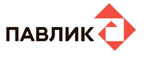 АНКЕТАкандидата на трудоустройство
______________________________________________________________(желаемая должность)№Образование по диплому: (высшее (ВУЗ), среднее профессиональное (техникум, колледж и пр.), начальное профессиональное (ПТУ), среднее общее (школа, лицей))Образование по диплому: (высшее (ВУЗ), среднее профессиональное (техникум, колледж и пр.), начальное профессиональное (ПТУ), среднее общее (школа, лицей))Образование по диплому: (высшее (ВУЗ), среднее профессиональное (техникум, колледж и пр.), начальное профессиональное (ПТУ), среднее общее (школа, лицей))Образование по диплому: (высшее (ВУЗ), среднее профессиональное (техникум, колледж и пр.), начальное профессиональное (ПТУ), среднее общее (школа, лицей))№Дата поступления/окончанияПолное наименование учебного заведенияСпециальность (специализация) Квалификация Наименования курса повышения квалификацииНомер и дата выдачи диплома, сертификата, удостоверенияМесяц и годМесяц и годНаименование, организации, предприятияДолжностьАдрес организации, контактные телефоны, причина увольненияпоступ-ленияуволь-
ненияНаименование, организации, предприятияДолжностьАдрес организации, контактные телефоны, причина увольненияСтепеньродстваФамилия, имя, отчество*Дата рожденияМесто работы, должностьАдрес места жительства* Если родственники изменяли фамилии, имена, отчества, то необходимо указать их прежние фамилии, имена, отчества.* Если родственники изменяли фамилии, имена, отчества, то необходимо указать их прежние фамилии, имена, отчества.* Если родственники изменяли фамилии, имена, отчества, то необходимо указать их прежние фамилии, имена, отчества.* Если родственники изменяли фамилии, имена, отчества, то необходимо указать их прежние фамилии, имена, отчества.* Если родственники изменяли фамилии, имена, отчества, то необходимо указать их прежние фамилии, имена, отчества.ФИО (степень родства) Должность место работы Период ФИО (степень родства)За что был осужденКогда 